POLSKA PARAFIA 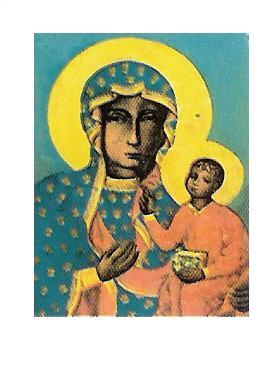 MATKI BOSKIEJ CZĘSTOCHOWSKIEJ W TROWBRIDGE15 MAJA 2022 NR 20Czytanie z Księgi Dz 14, 21b-27Będę Cię wielbił, Boże mój i KróluCzytanie z Listu Ap 21, 1-5aEwangelia według św. J 13, 31-33a. 34-35Jezus dał nam nowe przykazanie, abyśmy się wzajemnie miłowali, tak jak On nas umiłował. On zaś umiłował nas aż do końca, aż do śmierci krzyżowej... Nowe przykazanie może wykonywać tylko nowy człowiek napełniony Duchem Świętym, który rozlał w sercach naszych miłość Bożą.INTENCJE MSZALNEO G Ł O S Z E N I A   15.05.2022Dziś piąta niedziela Wielkanocy. Po raz kolejny gromadzimy się na Świętej Wieczerzy, aby pokrzepiać się słowem Bożym i Chlebem eucharystycznym.W naszej parafii nabożeństwa majowe w dni powszednie po Mszy św., a w niedzielę przed Mszą porannąW środę, 18 maja, przypada 102. rocznica urodzin Świętego Jana Pawła II. To kolejna okazja, aby odkrywać na nowo słowa naszego Wielkiego Rodaka. On całe życie zawierzył Bogu przez ręce Maryi„Biały Tydzień” dla dzieci, które przystąpiły do I Komunii św.: 15 maja (niedziela) godz. 10.00, 17 maja (wtorek) godz. 19.00, 18 maja (środa) godz. 19.00, 22 maja (niedziela) godz. 10.00Zapraszamy na Rodzinny Festyn Parafialny, który odbędzie się w niedzielę 19 czerwca o godz. 14.00 w naszym ośrodku.  W programie wspólne konkursy i zabawy oraz piknik z wieloma atrakcjami. Dochód uzyskany z festynu będzie przeznaczony na potrzeby naszej parafii. Zapraszamy.Polska Szkoła im. Fryderyka Chopina w Bath, zaprasza na Dzień Polski 21.05.2022, od13.00-17.00. Wydarzenie odbędzie się w Abbot Alphege Academy, Beckford Drive, Bath, BA1 9AU. W programie, zabawy i konkursy dla dzieci, zamek dmuchany, lody, grill, kuchnia polska, stoiska wystawców i inne... Kontakt: 07710816449Zapraszamy na Święto Rodziny dnia 5 czerwca, do Laxton Hall NN17 3AU Zapraszamy na Wesoły Dzień Dziecka, który będzie18 czerwca w Laxton Hall NN17 3AZapraszamy do udziału w Festynie Wędkarskim, który odbędzie się w okolicach Staverton dnia18 czerwca, od 10.00-14.00. Zainteresowani mogą zabrać ulotkę z potrzebnymi informacjami.Pielgrzymka do głównego Sanktuarium Maryjnego w Anglii, w Walsingham. Zakwaterowanie w domu pielgrzyma, £45 ze śniadaniem. Możliwość zniżki dla grupy. Dla większych rodzin możliwość rozstawienia namiotów, prysznice i toalety w pobliżu, do dyspozycji sala na wspólne spotkania. Zapewniona opieka duszpasterska. Możliwe terminy: 25/26 czerwiec lub 2/3 lipiec. Zainteresowanych proszę o kontakt do czwartku 12 maja. Mail: alicja.kowalik@gmx.com Telefon: 075685722 – po 16.30; jeśli nie będę mogła odebrać, oddzwonię.Zapraszamy na Dni Młodych, które odbędą się w Slough w dniach 1-3 lipca 2022. Polska Parafia w Slough organizuje „Kurs podstaw teologii cz. 1 dogmatyka”, który można też nazwać kursem katechistów parafialnych. Jeśli ktoś pragnie wziąć udział w tym kursie to proszę zgłosić się do mnie po szczegółowe informacje.Pogrzeb śp. Czesława Pisarewicza odbędzie się 01 czerwca o godz. 11.00 w par. św. Jana w TrowbridgeBezpłatna pomoc w wypełnianiu aplikacji między innymi takich jak: zatrudnienia, wnioski o zasiłki, wszelkie legalne formularze i sporządzanie życiorysu. Kontakt: Dr Simon Selby tel.: 07380288944. Pan Simon pełni godzinny dyżur w Polskim Klubie w niedzielę po Mszy św. porannej od 11.00-12.00. Biuro parafialne jest czynne: - we wtorki po Mszy świętej- od godz. 1930 – 2030 - piątek od godz. 930 – 1030                                                           W sytuacjach wyjątkowych proszę dzwonić: 07902886532W sobotę o godzinie 19.00 w TESCO COMMUNITY SPACE ROOM  w Trowbridge  BA14 7AQ odbywa się spotkanie Anonimowych Alkoholików. Meeting trwa 2 godz. i każdy może w nim wziąć udział. Osoby mające problemy z alkoholem oraz  współ-uzależnione, zapraszamy. Kontakt pod numerem telefonu 07849624647. Wszystkich, którzy chcą należeć do naszej Parafii - zapraszamy i prosimy o wypełnienie formularza przynależności do parafii oraz zwrócenie go duszpasterzowi.5 NIEDZIELAWielkanocna15.05.2022SOBOTA 14.0519.00 TrowbridgeDziękczynna z okazji 40 rocznicy urodzin Karoliny i 41 rocznicy urodzin Adama Fidurów z prośbą o Boże błogosławieństwo dla całej rodziny5 NIEDZIELAWielkanocna15.05.202210.00Trowbridge+Za zmarłego męża Władysława w kolejną rocznicę śmierci oraz za jego braci -od pani Mularczyk5 NIEDZIELAWielkanocna15.05.202212.30BathO Boże błogosławieństwo i wstawiennictwo Matki Bożej dla Jolanty Cejrowskiej z okazji urodzin -od męża i synówPoniedziałek 16.05.2022Wtorek17.05.202219.00Dziękczynna za księży, których Pan Bóg postawił na drodze życia -od Ewy RyzopŚroda 18.05.2022 19.00O Boże błogosławieństwo wstawiennictwo Matki Bożej dla Szymona z okazji 13 rocznicy urodzin - od rodzinyCzwartek19.05.20229.00Piątek20.05.20229.00Sobota21.05.20229.00Dziękczynna za 15 lat życia Oliwi Kusznerko z prośbą o Boże błogosławieństwo, łaskę zdrowia i świadome przeżywania trudności życiowych- od rodziców6 NIEDZIELAWielkanocna22.05.2022SOBOTA 21.0519.00 Trowbr.Dziękczynna w dniu urodzin z prośbą o otwartość na dary Ducha Świętego i Boże błogosławieństwo dla Eweliny Artman -od siostry6 NIEDZIELAWielkanocna22.05.202210.00Dziękczynna dla mamy Elżbiety za wszelką pomoc wsparcie i przyjaźń -od córki Angeli z synem6 NIEDZIELAWielkanocna22.05.202212.30BathO wszelkie potrzebne łaski wstawiennictwo Matki Bożej dla Leona z okazji urodzinLokalna Polska Misja Katolicka6 Waterworks Road, BA14 0AL Trowbridgewww.parafiatrowbridge.co.uk     e-mail: zybala.z@wp.plDuszpasterz: ks. proboszcz Zbigniew Zybała: tel.: 01225  752930; kom: 07902886532PCM Registered Charity No 1119423KONTO PARAFII: PCM Trowbridge, Lloyds Bank, account number: 00623845; sort code: 30-94-57